PART 1: White Keys on the Piano KeyboardDirections: Write letter names on the white keys of the piano keyboards. Notice that the pattern of black keys changes between examples.  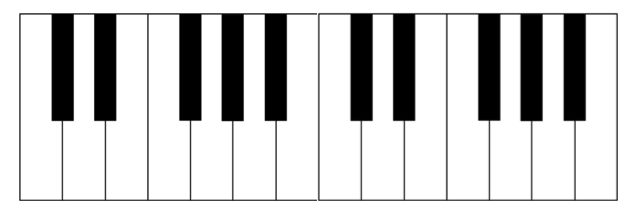 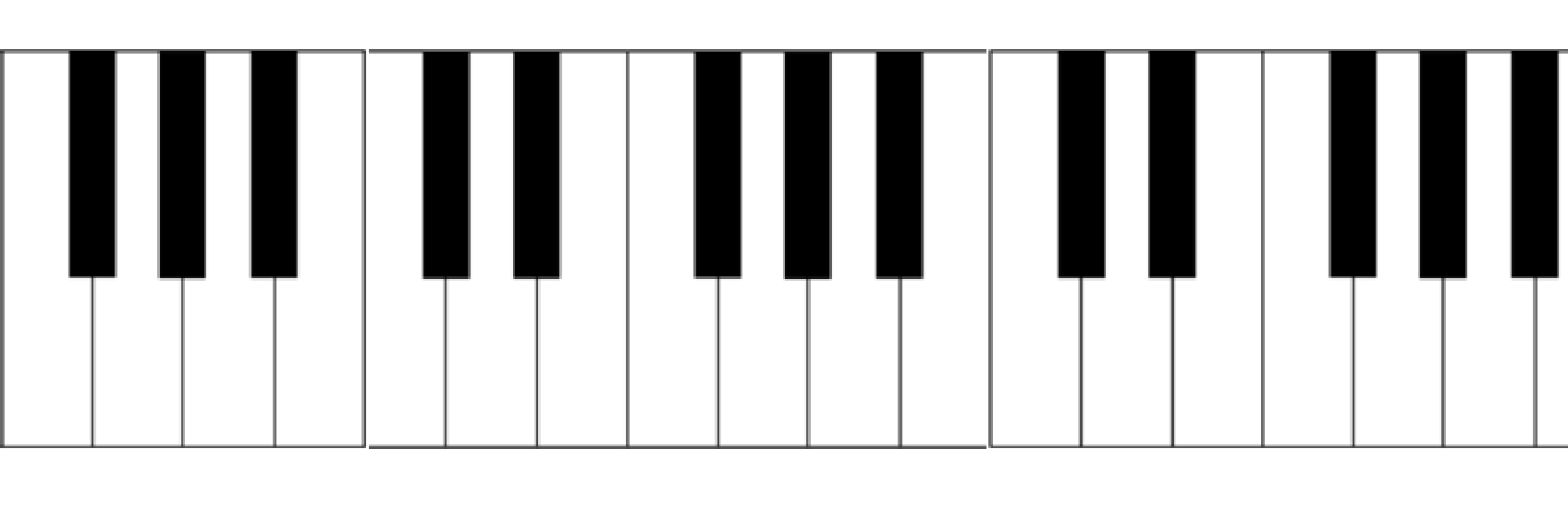 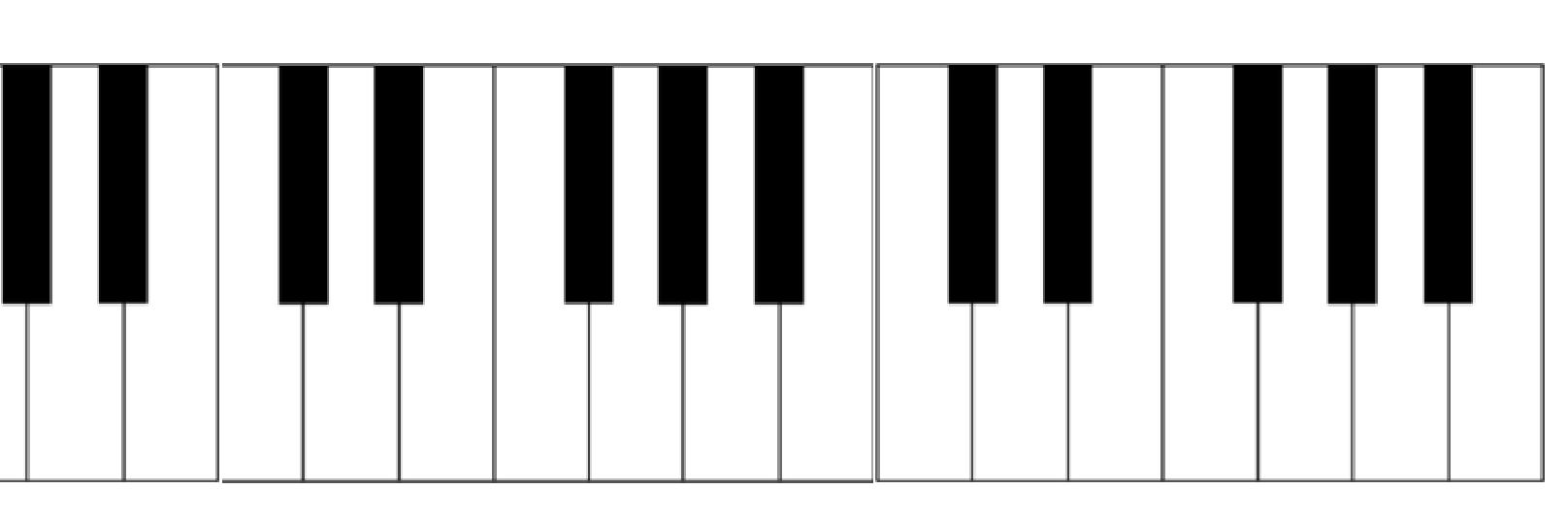 PART 2: The Grand Staff and the Piano KeyboardDirections: Write the numbers of the notes found on the grand staves onto the white keys of the piano keyboards. Number one has been done in each example.A.          1          2.            3.           4.            5.            6.            7.            8.           9.            10. 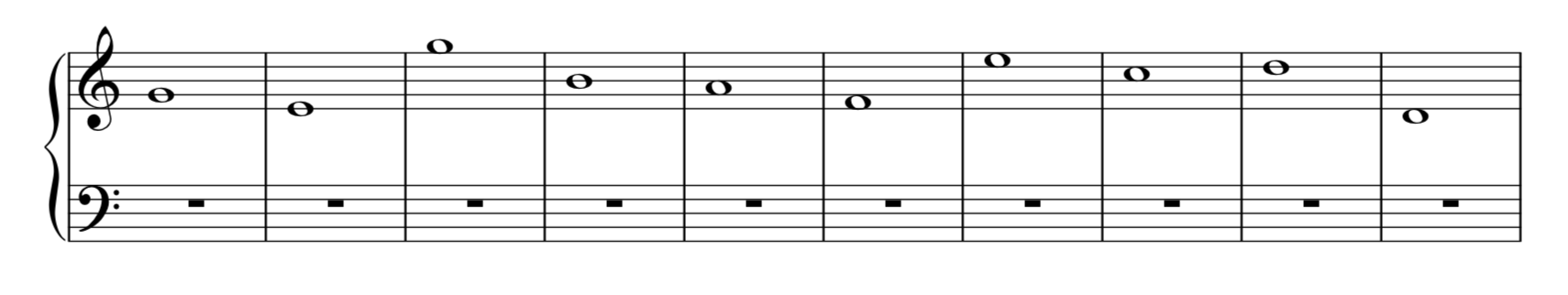    B. 					      1    1.           2.            3.           4.            5.            6.            7.            8.        9.          10.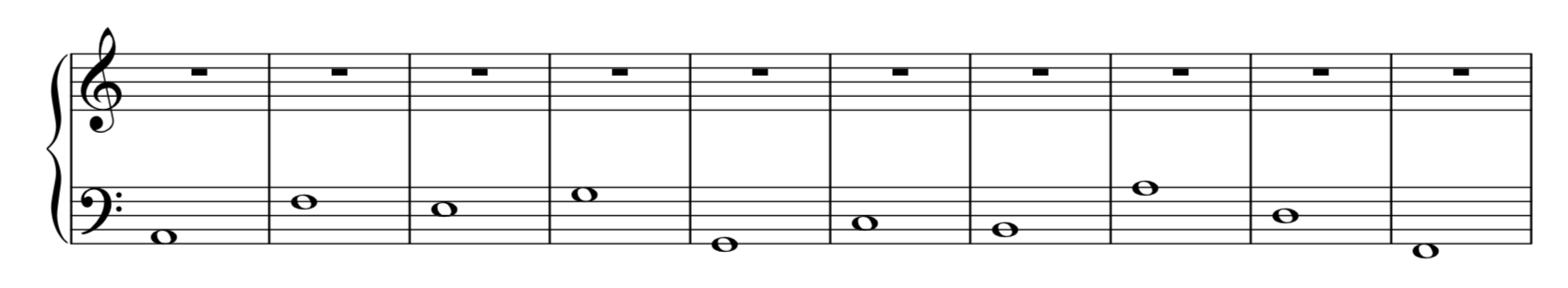 